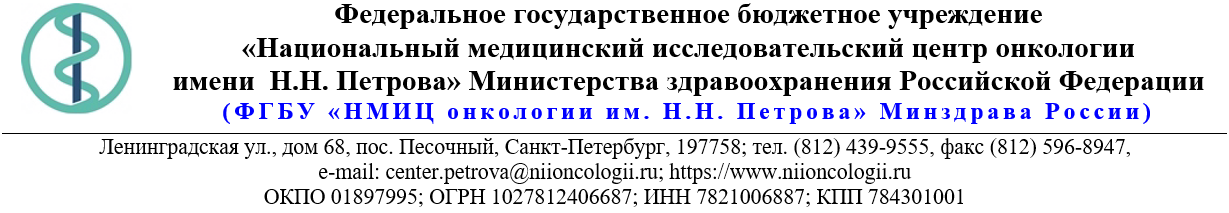 13.Описание объекта закупки25.04.2024 № 05-07/746Ссылка на данный номер обязательна!Запрос о предоставлении ценовой информациидля нужд ФГБУ «НМИЦ онкологии им. Н.Н. Петрова» Минздрава РоссииСтруктура цены (расходы, включенные в цену товара/работы/услуги) должна включать в себя:1)	стоимость товара/работы/услуги; 2)	стоимость упаковки товара;3)	стоимость транспортировки товара от склада поставщика до склада покупателя, включающая в себя все сопутствующие расходы, а также погрузочно-разгрузочные работы;4)	расходы поставщика на уплату таможенных сборов, налоговых и иных обязательных платежей, обязанность по внесению которых установлена российским законодательством;5)  все иные прямые и косвенные накладные расходы поставщика/подрядчика/исполнителя, связанные с поставкой товара/выполнением работ/оказанием услуг и необходимые для надлежащего выполнения обязательств.Сведения о товаре/работе/услуге: содержатся в Приложении.Просим всех заинтересованных лиц представить свои коммерческие предложения (далее - КП) о цене поставки товара/выполнения работы/оказания услуги с использованием прилагаемой формы описания  товара/работы/услуги и направлять их в форме электронного документа, подписанного квалифицированной электронной цифровой подписью (электронная цифровая подпись должна быть открепленной, в формате “sig”) по следующему адресу: 4399541@niioncologii.ru.Информируем, что направленные предложения не будут рассматриваться в качестве заявки на участие в закупке и не дают в дальнейшем каких-либо преимуществ для лиц, подавших указанные предложения.Настоящий запрос не является извещением о проведении закупки, офертой или публичной офертой и не влечет возникновения каких-либо обязательств заказчика.Из ответа на запрос должны однозначно определяться цена единицы товара/работы/услуги и общая цена контракта на условиях, указанных в запросе, срок действия предлагаемой цены.КП оформляется на официальном бланке (при наличии), должно содержать реквизиты организации (официальное наименование, ИНН, КПП - обязательно), и должно содержать ссылку на дату и номер запроса о предоставлении ценовой информации. КП должно содержать актуальные на момент запроса цены товара (работ, услуг), технические характеристики и прочие данные, в том числе условия поставки и оплаты, полностью соответствующие указанным в запросе о предоставлении ценовой информации.В КП должно содержаться однозначное указание на то, что предлагаемые товары (работы, услуги) полностью и по всем запрошенным характеристиками соответствуют описанию объекта закупки, содержащемуся в запросе о предоставлении ценовой информации, выраженное одним из следующих способов: - указанием в КП соответствующего запросу описания товара (работы, услуги)- подтверждением в тексте КП намерения поставки товара (выполнения работы, услуги) на условиях, указанных в запросе, в случае заключения контракта.Обращаем внимание, что в случае осуществления закупки путём заключения контракта (договора) с единственным поставщиком (в предусмотренных законом случаях) контракт (договор) заключается в форме электронного документа с использованием системы электронного документооборота. Документы о приемке по такому контракту (договору) также оформляются в виде электронных документов в системе электронного документооборота.1.Наименование объекта закупкиРеактивы для научного отдела онкоиммунологии2.Место поставки товара, оказания услуг, выполнения работСПБ, п. Песочный, ул. Ленинградская3.Авансирование (предусмотрено (____%)/ не предусмотрено)не предусмотрено4.Дата начала исполнения обязательств контрагентомс момента подписания Контракта5.Срок окончания исполнения обязательств контрагентом в течение 14 (четырнадцати) рабочих дней с момента подписания Контракта6.Периодичность выполнения работ, оказания услуг, количество партий поставляемого товароводин этап7.Документы, которые должны быть представлены контрагентом вместе с товаром, результатом выполненной работы, оказанной услуги (либо в составе заявки на участие)без РУ8.Требования к гарантии качества товара, работы, услуги (да/нет)да8.1.Срок, на который предоставляется гарантия и (или) требования к объему предоставления гарантий качества товара, работы, услуги (Если ДА)Остаточный срок годности товара на момент поставки должен быть не менее 12 (двенадцати) месяцев, а если общий срок годности товара составляет 1 год и менее, то остаточный срок годности на момент поставки товара должен составлять не менее  60% от установленного производителем срока годности.8.2.Размер обеспечения гарантийных обязательств
 (до 10% НМЦК)нет9.Преимущества, требования к участникам, нац.режимнет9.1.Преимущества (СМП, Инвалиды, УИС)нет9.2.Требования к участникам (специальное разрешение (лицензия), аккредитация, членство в СРО или свидетельство о допуске к определенному виду работ)нет9.3.Запреты, ограничения, условия допуска по статье 14 Закона 
№ 44-ФЗнет10.Дополнительные требования к участникам 
(при наличии ПП № 2571)нет11.Страна происхождения (указывается участником в заявке, коммерческом предложении)Указаны в пункте 1312.Количество и единица измерения объекта закупкиУказаны в пункте 13№ п/пНаименование товара Требования к качеству, техническим и функциональным характеристикам товараКол-воЕд. изм.ОКПД2/ КТРУСтрана происхож-денияНДС %Цена за ед. с НДС (руб.)Сумма с НДС (руб.)Реагент очищающий V-28 E-Z для BC-2800Vet (100mL/бут)Ферментативный очиститель (энзиматик) V-28 E-Z –  раствор для очистки жидкость проводящих магистралей. Очиститель E-Z представляет собой изотонический очищающий раствор на основе ферментов и увлажнитель, предназначенный для очистки жидкостных линий и камер. Добавляется по 1,6 мл в конце работы перед выключением анализатора Mindray BC-2800 Vet.2шт20.59.52.194Реагент для очистки зонда Probe Cleanser (50ml/бут)Очиститель зонда Mindray Probe Cleanser для Mindray BC-5000 Vet и BC-60R Vet — очиститель зонда содержит активные энзимы для очистки камер пробоотборника от засоров в гематологических анализаторах Mindray BC-5000 Vet и BC-60R Vet.Характеристики:Объём:	50 млСрок годности:12 месяцевУсловия хранения:хранить в хорошо проветриваемых помещениях, не допускать попадания прямых солнечных лучей, относительная влажность не должна превышать 90%Температура хранения:от 2°C до 30°CПосле вскрытия:хранить и использовать в течение 60 дней при температуре от 15°C до 30°C2шт20.59.52.194Комплект реагентов MINI Pack для BC-2800Vet (Дилюент V-28DКомплект состоит из дилюента, лизирующего реагента и промывающего раствора. Реагенты производства Mindray являются важными компонентами системы, от которых зависит качество и достоверность анализов, а также работа анализатора. Все растворы разработаны специально для ветеринарии и поставляются только в составе комплекта MiniPack.Дилюент V-28DРазбавляет пробы крови; Обеспечивает для клеток крови среду, аналогичную плазме крови; Поддерживает клеточный объем каждого эритроцита и тромбоцита на этапах подсчета и определения размера в измерительном цикле; Обеспечивает проводящую среду для подсчета сопротивления лейкоцитов, эритроцитов и тромбоцитов.Лизирующий реагент V-28CFLБыстро разрушает стенки эритроцитов, высвобождает гемоглобин из клеток и уменьшает размер продуктов распада клеток до уровня, который не препятствует подсчету лейкоцитов; Преобразует гемоглобин в комплекс, оптическая плотность которого зависит от концентрации гемоглобина.Промывающий реагент V-28R Предназначен для промывки камеры и измерительных трубок;Обеспечивает образование мениска в измерительных трубках и поддерживание его на протяжении каждого цикла измерений.8шт20.59.52.194